ПОЧАЇВСЬКА  МІСЬКА  РАДАВОСЬМЕ СКЛИКАННЯ____________СЕСІЯРІШЕННЯвід «   » _______ 2023 р.								ПРОЕКТПро встановленняставок і пільг із сплати податкуна нерухоме майно, відмінне від земельної ділянкиВідповідно до статей 7, 10, підпункту 12.3 статті 12, статті 266 Податкового кодексу України від 02.12.2010 року №2755-VI (зі змінами та доповненнями), Постанови КМУ №483 від 24.05.2017 року «Про затвердження форм типових рішень про встановлення ставок та пільг із сплати земельного податку та податку на нерухоме майно, відмінне від земельної ділянки» та керуючись пунктом 24 частини 1 статті 26 Закону України «Про місцеве самоврядування в Україні», сесія Почаївської міської ради в и р і ш и л а :1. Встановити на території Почаївської міської ради:1.1 ставки податку на нерухоме майно, відмінне від земельної ділянки згідно з додатком 1;1.2 пільги для фізичних та юридичних осіб, надані відповідно до підпункту 266.4.2 пункту 266.4 статті 266 Податкового кодексу України, за переліком згідно з додатком 2.2. Визначити елементи податку на нерухоме майно, відмінне від земельної ділянки:2.1. порядок обчислення суми податку відповідно до пунктів 266.7 та 266.8 статі 266 Податкового кодексу України;2.2. платників податку, об’єкт оподаткування, база оподаткування відповідно до пунктів 266.1, 266,2,1 266,3 статті 266 Податкового кодексу України;2.3. податковий період відповідно до пункту 266.6 статті 266 Податкового кодексу України;2.4. порядок сплати податку відповідно до пункту 266.9 статті 266 Податкового кодексу України;2.5. строк сплати податку відповідно до пункту 266.10 статті 266 Податкового кодексу України;3. Оприлюднити дане рішення на офіційному сайті Почаївської міської ради.4. Контроль за виконанням рішення покласти на постійну комісію з питань фінансів, бюджету, планування соціально-економічного розвитку, інвестицій та міжнародного співробітництва.5. З моменту набуття чинності даного рішення визнати таким, що втратило чинність рішення Почаївської міської ради № 1921 від 29 червня 2022 року.6. Рішення набирає чинності з 01.01.2024 рокуНечай Т.Ю.Додаток 1до рішення про встановлення ставок та пільг із сплати податку на нерухоме майно, відмінне від земельної ділянкиСТАВКИ
податку на нерухоме майно, відмінне від земельної ділянкиСтавки вводяться в дію з 01.01.2024 року.Адміністративно-територіальні одиниці Почаївської міської об’єднаної територіальної громади на які поширюється дія рішення ради:Додаток 2до рішення про встановлення ставок
та пільг із сплати податку на нерухомемайно, відмінне від земельної ділянкиПЕРЕЛІК
пільг для фізичних та юридичних осіб, наданих відповідно до підпункту 266.4.2 пункту 266.4 статті 266 Податкового кодексу України, із сплати податку на нерухоме майно, відмінне від земельної ділянкиСтавки вводяться в дію з 01.01.2024 року.Адміністративно-територіальні одиниці Почаївської міської об’єднаної територіальної громади на які поширюється дія рішення ради:Код областіКод районуКод згідно з КОАТУУНайменування адміністративно-територіальної одиниці об’єднаної територіальної громади191909UA61020130010032621місто Почаїв191909UA61020130050015460село Старий Тараж191909UA61020130030028980село Комарин191909UA61020130040055282село Затишшя191909UA61020130070087271село Будки191909UA61020130080055329село Валігури191909UA61020130090067389село Комарівка191909UA61020130020079106село Лідихів191909UA61020130110031156село Лосятин191909UA61020130100016572село Борщівка191909UA61020130010032621село Старий Почаїв191909UA61020130050015460село РидомильКласифікація будівель та спорудКласифікація будівель та спорудСтавки податку за 1 кв. метр
(відсотків розміру мінімальної заробітної плати)Ставки податку за 1 кв. метр
(відсотків розміру мінімальної заробітної плати)кодНайменуваннядля юридичних осіб (1 зона)для фізичних осіб (1 зона)11Будівлі житловіБудівлі житловіБудівлі житлові111Будинки одноквартирніБудинки одноквартирніБудинки одноквартирні1110Будинки одноквартирніБудинки одноквартирніБудинки одноквартирні1110.1 Будинки одноквартирні масової забудови 0,660,661110.2 Котеджі та будинки одноквартирні підвищеної комфортності 0,660,661110.3 Будинки садибного типу 0,660,661110.4 Будинки дачні та садові 0,660,66112 Будинки з двома та більше квартирамиБудинки з двома та більше квартирамиБудинки з двома та більше квартирами1121 Будинки з двома квартирамиБудинки з двома квартирамиБудинки з двома квартирами1121.1 Будинки двоквартирні масової забудови 0,660,661121.2 Котеджі та будинки двоквартирні підвищеної комфортності 0,660,661122 Будинки з трьома та більше квартирамиБудинки з трьома та більше квартирамиБудинки з трьома та більше квартирами1122.1 Будинки багатоквартирні масової забудови 0,660,661122.2 Будинки багатоквартирні підвищеної комфортності, індивідуальні 0,660,661122.3 Будинки житлові готельного типу 0,660,66113 ГуртожиткиГуртожиткиГуртожитки1130.1 Гуртожитки для робітників та службовців0,660,661130.2 Гуртожитки для студентів вищих навчальних закладів0,660,661130.3 Гуртожитки для учнів навчальних закладів0,660,661130.4 Будинки-інтернати для людей похилого віку та інвалідів0,660,661130.5 Будинки дитини та сирітські будинки0,660,661130.6 Будинки для біженців, притулки для бездомних0,660,661130.9 Будинки для колективного проживання інші 0,660,6612 Будівлі нежитловіБудівлі нежитловіБудівлі нежитлові121 Готелі, ресторани та подібні будівліГотелі, ресторани та подібні будівліГотелі, ресторани та подібні будівлі1211 Будівлі готельніБудівлі готельніБудівлі готельні1211.1 Готелі 0,660,661211.2 Мотелі 0,660,661211.3 Кемпінги 0,660,661211.4 Пансіонати 0,660,661211.5 Ресторани та бари 0,660,661212 Інші будівлі для тимчасового проживанняІнші будівлі для тимчасового проживанняІнші будівлі для тимчасового проживання1212.1 Туристичні бази та гірські притулки 0,660,661212.2 Дитячі та сімейні табори відпочинку 0,660,661212.3 Центри та будинки відпочинку 0,660,661212.9 Інші будівлі для тимчасового проживання, не класифіковані раніше 0,660,66122Будівлі офісніБудівлі офісніБудівлі офісні1220 Будівлі офісніБудівлі офісніБудівлі офісні1220.1 Будівлі органів державного та місцевого управління0,660,661220.2 Будівлі фінансового обслуговування 0,660,661220.3 Будівлі органів правосуддя0,660,661220.4 Будівлі закордонних представництв0,660,661220.5 Адміністративно-побутові будівлі промислових підприємств 0,660,661220.9 Будівлі для конторських та адміністративних цілей інші 0,660,66123 Будівлі торговельніБудівлі торговельніБудівлі торговельні1230 Будівлі торговельніБудівлі торговельніБудівлі торговельні1230.1 Торгові центри, універмаги, магазини 0,660,661230.2 Криті ринки, павільйони та зали для ярмарків0,660,661230.3 Станції технічного обслуговування автомобілів 0,660,661230.4 Їдальні, кафе, закусочні тощо 0,660,661230.5 Бази та склади підприємств торгівлі і громадського харчування 0,660,661230.6 Будівлі підприємств побутового обслуговування 0,660,661230.9 Будівлі торговельні інші 0,660,66124Будівлі транспорту та засобів зв’язкуБудівлі транспорту та засобів зв’язкуБудівлі транспорту та засобів зв’язку1241 Вокзали, аеровокзали, будівлі засобів зв’язку та пов’язані з ними будівліВокзали, аеровокзали, будівлі засобів зв’язку та пов’язані з ними будівліВокзали, аеровокзали, будівлі засобів зв’язку та пов’язані з ними будівлі1241.1 Автовокзали та інші будівлі автомобільного транспорту 0,660,661241.2 Вокзали та інші будівлі залізничного транспорту 0,660,661241.3 Будівлі міського електротранспорту 0,660,5001241.4 Аеровокзали та інші будівлі повітряного транспорту 0,660,661241.5 Морські та річкові вокзали, маяки та пов’язані з ними будівлі 0,660,661241.6 Будівлі станцій підвісних та канатних доріг 0,660,661241.7 Будівлі центрів радіо- та телевізійного мовлення, телефонних станцій, телекомунікаційних центрів тощо 0,660,661241.8 Ангари для літаків, локомотивні, вагонні, трамвайні та тролейбусні депо 0,660,661241.9 Будівлі транспорту та засобів зв’язку інші 0,660,661242 ГаражіГаражіГаражі1242.1 Гаражі наземні 0,660,661242.2 Гаражі підземні 0,660,661242.3 Стоянки автомобільні криті 0,660,661242.4 Навіси для велосипедів 0,660,66125 Будівлі промислові та складиБудівлі промислові та складиБудівлі промислові та склади1251 Будівлі промисловіБудівлі промисловіБудівлі промислові1251.1 Будівлі підприємств машинобудування та металообробної промисловості0,660,661251.2 Будівлі підприємств чорної металургії0,660,661251.3 Будівлі підприємств хімічної та нафтохімічної промисловості0,660,661251.4 Будівлі підприємств легкої промисловості0,660,661251.5 Будівлі підприємств харчової промисловості0,660,661251.6 Будівлі підприємств медичної та мікробіологічної промисловості0,660,661251.7 Будівлі підприємств лісової, деревообробної та целюлозно-паперової промисловості0,660,661251.8 Будівлі підприємств будівельної індустрії, будівельних матеріалів та виробів, скляної та фарфоро-фаянсової промисловості0,660,661251.9 Будівлі інших промислових виробництв, включаючи поліграфічне0,660,661252 Резервуари, силоси та складиРезервуари, силоси та складиРезервуари, силоси та склади1252.1 Резервуари для нафти, нафтопродуктів та газу 0,660,661252.2 Резервуари та ємності інші 0,660,661252.3 Силоси для зерна 0,660,661252.4 Силоси для цементу та інших сипучих матеріалів 0,660,661252.5 Склади спеціальні товарні 0,660,661252.6 Холодильники 0,660,661252.7 Складські майданчики 0,660,6601252.8 Склади універсальні 0,660,661252.9 Склади та сховища інші0,660,66126 Будівлі для публічних виступів, закладів освітнього, медичного та оздоровчого призначенняБудівлі для публічних виступів, закладів освітнього, медичного та оздоровчого призначенняБудівлі для публічних виступів, закладів освітнього, медичного та оздоровчого призначення1261 Будівлі для публічних виступівБудівлі для публічних виступівБудівлі для публічних виступів1261.1 Театри, кінотеатри та концертні зали 0,660,661261.2 Зали засідань та багатоцільові зали для публічних виступів 0,660,661261.3 Цирки 0,660,661261.4 Казино, ігорні будинки 0,660,661261.5 Музичні та танцювальні зали, дискотеки 0,660,661261.9 Будівлі для публічних виступів інші 0,660,661262 Музеї та бібліотекиМузеї та бібліотекиМузеї та бібліотеки1262.1 Музеї та художні галереї0,660,661262.2 Бібліотеки, книгосховища0,660,661262.3 Технічні центри 0,660,661262.4 Планетарії0,660,661262.5 Будівлі архівів0,660,661262.6 Будівлі зоологічних та ботанічних садів0,660,661263 Будівлі навчальних та дослідних закладівБудівлі навчальних та дослідних закладівБудівлі навчальних та дослідних закладів1263.1 Будівлі науково-дослідних та проектно-вишукувальних установ 0,660,661263.2 Будівлі вищих навчальних закладів 0,660,661263.3 Будівлі шкіл та інших середніх навчальних закладів0,660,661263.4 Будівлі професійно-технічних навчальних закладів0,660,661263.5 Будівлі дошкільних та позашкільних навчальних закладів0,660,661263.6 Будівлі спеціальних навчальних закладів для дітей з особливими потребами0,660,661263.7 Будівлі закладів з фахової перепідготовки 0,660,661263.8 Будівлі метеорологічних станцій, обсерваторій0,660,661263.9 Будівлі освітніх та науково-дослідних закладів інші0,660,661264 Будівлі лікарень та оздоровчих закладівБудівлі лікарень та оздоровчих закладівБудівлі лікарень та оздоровчих закладів1264.1 Лікарні багатопрофільні територіального обслуговування, навчальних закладів0,660,661264.2 Лікарні профільні, диспансери0,660,661264.3 Материнські та дитячі реабілітаційні центри, пологові будинки0,660,661264.4 Поліклініки, пункти медичного обслуговування та консультації0,660,661264.5 Шпиталі виправних закладів, в’язниць та Збройних Сил0,660,661264.6 Санаторії, профілакторії та центри функціональної реабілітації0,660,661264.9 Заклади лікувально-профілактичні та оздоровчі інші0,660,661265 Зали спортивніЗали спортивніЗали спортивні1265.1 Зали гімнастичні, баскетбольні, волейбольні, тенісні тощо 0,660,661265.2 Басейни криті для плавання 0,660,661265.3 Хокейні та льодові стадіони криті 0,660,661265.4 Манежі легкоатлетичні 0,660,661265.5 Тири 0,660,661265.9 Зали спортивні інші 0,660,66127 Будівлі нежитлові іншіБудівлі нежитлові іншіБудівлі нежитлові інші1271 Будівлі сільськогосподарського призначення, лісівництва та рибного господарстваБудівлі сільськогосподарського призначення, лісівництва та рибного господарстваБудівлі сільськогосподарського призначення, лісівництва та рибного господарства1271.1 Будівлі для тваринництва0,440,441271.2 Будівлі для птахівництва0,440,441271.3 Будівлі для зберігання зерна0,440,441271.4 Будівлі силосні та сінажні0,440,441271.5 Будівлі для садівництва, виноградарства та виноробства0,440,441271.6 Будівлі тепличного господарства0,440,441271.7 Будівлі рибного господарства0,440,441271.8 Будівлі підприємств лісівництва та звірівництва0,440,441271.9 Будівлі сільськогосподарського призначення інші0,440,441272 Будівлі для культової та релігійної діяльностіБудівлі для культової та релігійної діяльностіБудівлі для культової та релігійної діяльності1272.1 Церкви, собори, костьоли, мечеті, синагоги тощо0,660,661272.2 Похоронні бюро та ритуальні зали 0,660,661272.3 Цвинтарі та крематорії0,660,661273 Пам’ятки історичні та такі, що охороняються державоюПам’ятки історичні та такі, що охороняються державоюПам’ятки історичні та такі, що охороняються державою1273.1 Пам’ятки історії та архітектури0,660,661273.2 Археологічні розкопки, руїни та історичні місця, що охороняються державою0,660,661273.3 Меморіали, художньо-декоративні будівлі, статуї0,660,661274 Будівлі інші, не класифіковані ранішеБудівлі інші, не класифіковані ранішеБудівлі інші, не класифіковані раніше1274.1 Казарми Збройних Сил0,660,661274.2 Будівлі поліцейських та пожежних служб0,660,661274.3 Будівлі виправних закладів, в’язниць та слідчих ізоляторів0,660,661274.4 Будівлі лазень та пралень 0,660,661274.5 Будівлі з облаштування населених пунктів 0,660,66Код областіКод районуКод згідно з КОАТУУНайменування адміністративно-територіальної одиниці об’єднаної територіальної громади191909UA61020130010032621місто Почаїв191909UA61020130050015460село Старий Тараж191909UA61020130030028980село Комарин191909UA61020130040055282село Затишшя191909UA61020130070087271село Будки191909UA61020130080055329село Валігури191909UA61020130090067389село Комарівка191909UA61020130020079106село Лідихів191909UA61020130110031156село Лосятин191909UA61020130100016572село Борщівка191909UA61020130010032621село Старий Почаїв191909UA61020130050015460село РидомильГрупа платників, категорія/класифікація
будівель та спорудРозмір пільги
(відсотків суми податкового зобов’язання за рік)Група платників: фізичні особи. Категорія – особи з інвалідністю І та ІІ групи.Класифікація будівель та споруд – 11. будівлі житлові100Група платників: фізичні особи. Категорія – особи, які виховують трьох і більше дітей віком до 18 років.Класифікація будівель та споруд – 11. будівлі житлові100Група платників: фізичні особи. Категорія – пенсіонери (за віком).Класифікація будівель та споруд – 11. будівлі житлові100Група платників: фізичні особи. Категорія – ветерани війни та особи, на яких поширюється дія Закону України «Про статус ветеранів війни, гарантії їх соціального захисту».Класифікація будівель та споруд – 11. будівлі житлові100Група платників: фізичні особи. Категорія – особи, визнані законом особами, які постраждали внаслідок Чорнобильської катастрофи.Класифікація будівель та споруд – 11. будівлі житлові100Група платників: фізичні особи. Категорія – всі фізичні особи.Класифікація будівель та споруд – об’єкти нежитлової нерухомості визначені підпунктом « е »  пункту 14.1.1291 ПКУ «господарські (присадибні) будівлі - допоміжні (нежитлові) приміщення, до яких належать сараї, хліви, гаражі, літні кухні, майстерні, вбиральні, погреби, навіси, котельні, бойлерні, трансформаторні підстанції тощо»100Група платників: фізичні особи. Категорія – сільськогосподарські товаровиробникиКласифікація будівель та споруд – 1271. будівлі сільськогосподарського призначення, лісівництва та рибного господарства, які призначені для використання безпосередньо у сільськогосподарській діяльності50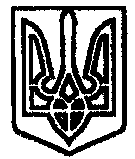 